ПРОГРАМ “ГРАДОВИ И КЛИМАТСКЕ ПРОМЕНЕ”ПОЗИВ ЗА ИСКАЗИВАЊЕ ИНТЕРЕСА ЛОКАЛНИХ САМОУПРАВА ЗА УЧЕШЋЕ У ПРОГРАМУ “ГРАДОВИ И КЛИМАТСКЕ ПРОМЕНЕ”ПИСМО О ЗАИНТЕРЕСОВАНОСТИ ЗА УЧЕШЋЕ У ПРОГРАМУ “ГРАДОВИ И  КЛИМАТСКЕ ПРОМЕНЕ”  Драги господине / госпођо,Ја, у име (наведите назив локалне самоуправе) _______________________ у својству _______________________  , потврђујем нашу заинтересованост за учешће у Програму “Градови и климатске промене”.Овим потврђујем да (наведите назив локалне самоуправе) _______________________________ испуњава услове наведене у опису Израза интереса.Изражавамо спремност за сарадњу са заинтересованим странама укљученим у програм и олакшавање приступа неопходним подацима за припрему локалног климатског акционог плана и дијагнозу општинских финансија.Потпис овлашћеног лица
________________________________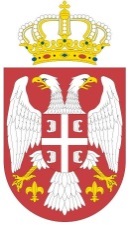 Република СрбијаМИНИСТАРСТВО ЗАШТИТЕ ЖИВОТНЕ СРЕДИНЕ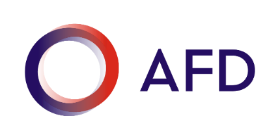 